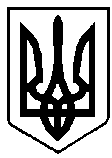 ВАРАСЬКА МІСЬКА РАДАВИКОНАВЧИЙ КОМІТЕТВАРАСЬКОЇ МІСЬКОЇ РАДИ                   Р І Ш Е Н Н Я                            26 жовтня 2021 року							№361Про надання жилого приміщення Жарову А.С.Розглянувши заяву громадянина Жарова Андрія Сергійовича від 16.07.2021 №Ж-392/14.3-04, враховуючи пропозиції громадської комісії з житлових питань виконавчого комітету Вараської міської ради (протокол засідання №5 від 14.09.2021), на підставі статей 127, 128, 129 Житлового кодексу Української РСР, постанови Кабінету Міністрів України від 20.06.2018 №498 «Про затвердження Примірного положення про користування гуртожитками», керуючись підпунктами 5, 8 пункту б частини другої статті 30, частиною шостою статті 59 Закону України «Про місцеве самоврядування в Україні», виконавчий комітет Вараської міської радиВ И Р І Ш И В :1. Надати жилу площу в гуртожитку у вигляді ліжко-місця Жарову Андрію Сергійовичу у кімнаті №____ в будинку №_____ по мікрорайону ______ міста Вараш.2. Видати громадянину ордер на вказане жиле приміщення. 3. На підставі виданого ордеру, Жарову Андрію Сергійовичу укласти договір найму жилого приміщення з комунальним підприємством «Управляюча компанія «Житлокомунсервіс» Вараської міської ради.4. Контроль за виконанням рішення покласти на заступника міського голови з питань діяльності виконавчих органів ради Михайла Волинця.Міський голова                                                               Олександр МЕНЗУЛ